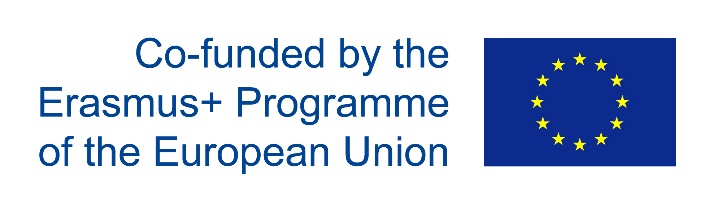 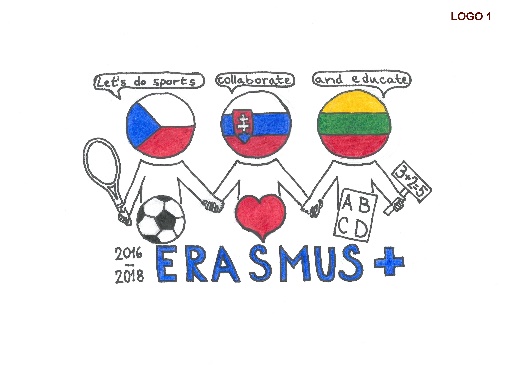 Mezinárodní závod na cyklotrenažerech okolo města Biržai27. 2. 2018ČasERGOMETR 1ERGOMETR 2ČasJménoJméno12:30 – 12:50Kryštof NěmecNátan Mikletič12:50 – 13:1013:10 – 13:30Justina HoškováNatálie Hrnčířová13:30 – 13:50Tereza HoráčkováBarbora Martinková13:50 – 14:1014:10 – 14:3014:30 – 14:5014:50 – 15:1015:10 – 15:3015:30 – 15:5015:50 – 16:1016:10 – 16:3016:30 – 16:5016:50 – 17:1017:10 – 17:3017:30 – 17:5017:50 – 18:1018:10 – 18:3018:30 – 18:5018:50 – 19:10VízdaloviVaškovi19:10 – 19:3019:30 – 19:50VízdaloviVaškovi